erklæring om de minimis-støtte Denne erklæring vedrører påtænkt støttebevilling fra [støttegiver] på [beløb] kr., som gives efter reglerne om de minimis-støtte. Reglerne indebærer, at virksomheder kan modtage støttebeløb på op til 200.000 EUR (ca. 1,5 mio. kr.) over en periode på tre regnskabsår som de minimis-støtte.Det er en forudsætning, at støtten ydes som de minimis-støtte efter Kommissionens forordning (EU) nr. 1407/2013 af 18. december 2013 om anvendelse af artikel 107 og 108 i traktaten om Den Europæiske Unions Funktionsmåde på de minimis-støtte [EUT L 352 af 24.12.2013, s. 9-17]. Denne erklæring udfyldes, underskrives og returneres til [støttegiver], inden støtten endeligt kan bevilges til virksomheden.Når virksomheden skal opgøre beløbet, skal der tages højde for følgende:Den samlede de minimis-støtte til en virksomhed må ikke overstige 200.000 EUR over en periode på tre regnskabsår. Flere selskaber i samme koncern anses som udgangspunkt for at være én virksomhed, uanset om selskaberne er hjemmehørende i flere forskellige EU-lande. Jeg/vi bekræfter ved underskrift på denne erklæring, at jeg/vi er bemyndiget til at afgive erklæring på vegne af følgende virksomhed: Virksomhedens navn:	 [indsættes]CVR-nummer: [indsættes]som søger støtte til følgende projekt: [indsættes]og erklærer over for [støttegiver]:i dette og de to foregående regnskabsår at have fået tilsagn om [beløb] kr. i de minimis-støtte, ud over støtten under det aktuelle projekt, ogat være bekendt med, at det ikke er lovligt at modtage mere end 200.000 EUR i de minimis-støtte inden for en periode på tre regnskabsår.Hvis der ikke er modtaget de minimis-støtte, indsættes "0" ovenfor.Jeg/vi indestår for, at oplysningerne i denne erklæring er rigtige.Dato:Navn og titel:Underskrift:KONTAKTPERSONER HOS HORTEN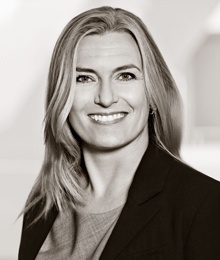 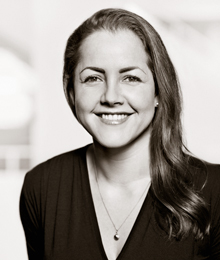 Rikke Søgaard BerthPartnerDir: +45 33344279Mob: +45 52344279E-mail: rsb@horten.dkMarie LøvbjergAdvokatDir: +45 33344383Mob: +45 52344383E-mail: mal@horten.dk